 Programme of Work - Sixth Class Monday June 8th to Friday June 12th.Work can be uploaded  to our email or Google classroom.http://www.scoilanspioraidnaoimhrox.ie/Google classroom  - code  c3lrwn7.( Parental permission needed to sign in)Maths:    ( Answers will be put up on the school website at the end of the week).Brain Teasers - complete two tests daily ( You should be on test 95). Mathemagic 6 - Chapter 49  - Chance - Pages 165-170 Chance or probability in mathematics is about The identification or listing of all possible outcomes estimating the likelihood of occurrence of certain events 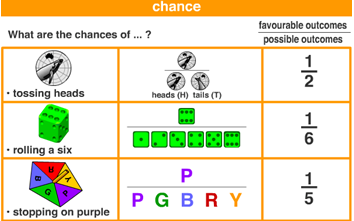 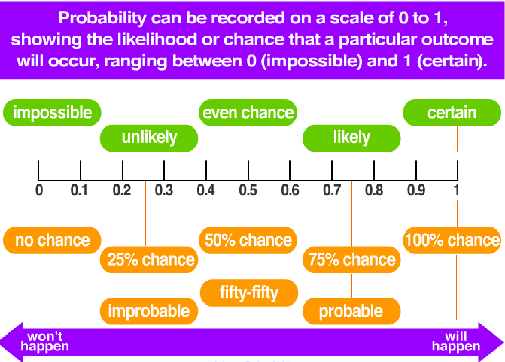 If you toss a coin the likelihood of getting a head is    1 in 2  or    or   50%If you roll a six sided dice the chances of getting a six is 1 in 6   or     or 16.66%Questions  1 and 2 on page 165 can be done orallyWrite the answers to Q. 3 page 165 and Q 1-5  page 166Complete Q. 1 Page 167 and Q. 1, 2, and 3 page 168 in your maths copy.Complete Q.2 and 3 Page 169 in your copyComplete Q.1-5 Page 170 in your maths copy.Gaeilge:(We will put up sample answers on Google Classroom on Friday)             Sin É 6: Briathar Neamhrialta -  Abair  -page 185.  Scríobh na habairtí i gceart P. 185 Mo Scór! 6Cuir an sliocht san aimsir láithreach   - Page 30Cuir an sliocht san aimsir fháistineach  - Page 30                      Bun Go Barr 6Foghlaim agus críochnaigh na habairtí  - page 122Líon na bearnaí - Lá Faoin Tuath  - Page 123Please watch Cúla4 on TG 4 at 10.00 – 10.25  each morning.    The spoken Irish in this programme is excellent. You won’t understand everything but don’t worry.English:Spelling: Spellbound 6 : Week 33 - Revision. Complete exercises 1-5 pages 68-69.Reader : By the North Star: Unit 38 - Unfortunate Conclusions - Pages 172 - 175. Complete the purple activity  P.176 Complete the blue and red activities  - P.177Cloze activity:  On the Food Front  - Food in Britain during the Second World War ( on the school website)Grammar exercise - Adjectives ( on the school website)Complete exercises A and B An adjective tells us more about a noun or pronoun A positive adjective describes one item e.g. the tall ladyA comparative adjective compared two itemse.g. My brother is taller than I amA superlative adjective compares several itemsthe tallest building in the world is in Dubai       5.  Read the passage Are Zoos Ethically Wrong ( on the school website). Write a paragraph giving your opinions on zoos. Epic the on line reading app is free to access at home if parents send a request to us at roxpupils.ias@eircom.net.Further reading material is available through the primary planet magazine at           www.theprimaryplanet.ie – lots of tips and hints  , recipes, crosswords etc.Geography:Small World: Geography and Science.Unit 18 : Weather and ClimateRead pages 99 to 103.  Select one of the following and complete a short presentation on itWeather instrumentsMet Eireann and weather forecastsFactors influencing climateHistory: ( continue working on your transport presentation)Design a presentation on the topic - Transport Through the Ages. Science:  The Burren Read through the Powerpoint presentation on the school websiteplease complete a one page project on one of the followingFlora and Fauna in the BurrenLimestone caves in the BurrenMusic:                                     Try playing some of the following tunes:                                 Shallow                                 Thank You for the MusicArt: Design a sports kit ( see template on the school website). (You can log into oneill’s.ie and design it there.Design a Water Safety Poster for younger kids suitable to upload  to the school website ( over two weeks). Lots of ideas on the Teachpaws.ie website.OrAs Monday June 8th is World Oceans Day  create a poster to highlight the problem with plastic in the ocean. ( Ideas in National Geographic for Kids)PE  Try to get 60 minutes throughout the day. Here are some suggestions for the coming week.FAI Home Skills –check their web site.Walk , run or cycle- make sure it is safe.PE with Joe WicksTennisSkippingElasticsActivity Circuits- easily made with chalkBasketball shooting practice- free throws and lay up shotsDance  to music- go noodle, etc. creative dance.http://www.irelandsfittestperson.com/  (optional)Cúla 4 ar scoil  have  lots of activities.Balloon Volley ballRun around Ireland challenge- chart and map on the website.Scoil net have “Beyond the classroom” activities to develop fundamental movement skills.